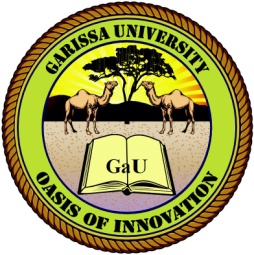 GARISSA UNIVERSITY UNIVERSITY EXAMINATION 2019/2020 ACADEMIC YEAR TWOSECOND SEMESTER EXAMINATIONSCHOOL OF SCHOOL OF PURE AND APPLIED SCIENCESFOR THE DEGREE OF BACHELOR OF EDUCATIONCOURSE CODE: MAT 211COURSE TITLE: CALCULUS AND ANALYTIC GEOMETRYEXAMINATION DURATION: 2 HOURSDATE: 14/12/2020		                               TIME: 09.00-11.00 AMINSTRUCTION TO CANDIDATESThe examination has FIVE (5) questionsQuestion ONE (1) is COMPULSORY Choose any other TWO (2) questions from the remaining FOUR (4) questionsUse sketch diagrams to illustrate your answer whenever necessaryDo not carry mobile phones or any other written materials in examination roomDo not write on this paperThis paper consists of THREE (3) printed pages               	please turn overQUESTION ONE (COMPULSORY) (a) Evaluate where D is the region bounded by  and .                 [6 marks](b) Evaluate where C is defined as the curve  and  between and                                                                                                                                         [5 marks](c) Evaluate where C is the right half of the circle  rotated in the counter clockwise direction.                                                                                                                         [6 marks](d) Evaluate where C consists of the arc of the parabola from  to followed by the vertical line segment  from  to                                                        [7 marks] (e) Use a polar double integral to show that a sphere of radius  has volume.                   [6 marks]QUESTION TWO (20MARKS)(a) Evaluate , xx                                                                          [5 marks](b) Evaluate where E is the region under the plane  that lies in the first      octant.                                                                                                                                              [8 marks](c)Find the surface area of the portion of the plane  that lies in the first octant.                                                                                                                                                         [7 marks]QUESTION THREE (20MARKS) (a) Determine the volume of the region that lies under the sphere, above the planeand inside the cylinder .                                                                                    [9 marks]  (b) Convert into an integral in cylindrical coordinates. Hence evaluate.  [11 marks]QUESTION FOUR (15MARKS)(a)Evaluate the following integral by converting them into polar coordinates,  Where D is the region inside the circle .                                                                     [5 marks](b)Use spherical coordinates to evaluate  where E is the ball                                                                                                                                                  [5 marks] (c) Evaluate where C is the helix given by .       [5 marks](d) Evaluate  where D is the portion of the region between circles of radius 2 and radius         5 centered at the origin that lies in the first quadrant.                                                            [5 marks]QUESTION FIVE (20 MARKS) (a)Find the surface area of that part of the paraboloid that lies above the plane                                                                                                                                                        [10 marks]  (b) Evaluate where E is the region that lies below the plane  above the      Plane and between the cylinders  and .                                               [10 marks]                                           